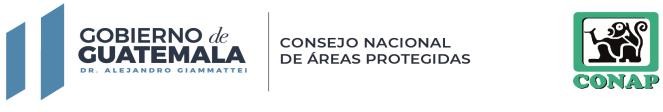 CONSEJO NACIONAL DE AREAS PROTEGIDAS -CONAP-5ta. Avenida 6-06 Zona 1 HORARIO DE ATENCIÓN: de 7:00 a 15:00TELÉFONO: 2291 - 4600DIRECTOR: Licda. Angela Carina Díaz Contreras FECHA DE ACTUALIZACIÓN: 04 de octubre de 2021 CORRESPONDE AL MES DE: SEPTIEMBRE 2021TIPOFECHA SALIDAFECHA RETORNORENGLÓNNOMBRE DEL SERVIDOR PÚBLICODESTINOOBJETIVO DEL VIAJECOSTO DE BOLETO AEREOCOSTOVIÁTICO NACIONAL30/08/202110/09/2021022EDGAR OBDULIO CAPPA ROSALESALTIPLANO CENTRAL Y COSTA SURCOMISION ESPECIAL DE AUDITORIA-----------------Q	3,409.75VIÁTICO NACIONAL30/08/202110/09/2021022HARRY ERICK WAIGHT ZETINAALTIPLANO CENTRAL Y COSTA SURCOMISION ESPECIAL DE AUDITORIA-----------------Q	3,401.75VIÁTICO INTERNACIONAL----------------------------------------------------------------------------------------------------------------------------------------RECONOCIMIENTO DE GASTOS NACIONAL19/07/202127/07/2021029ERIK FERNANDO ALVARADO ORELLANANOR ORIENTELEVANTAMIENTO DE PARCELAS DE MUESTREO PARA LA DINAMICA FORESTAL Y APOYO TECNICO EN MANEJO FORESTAL A LA DIRECCION REGIONAL NOR ORIENTE-----------------Q	1,813.00RECONOCIMIENTO DE GASTOS NACIONAL30/08/202110/09/2021029JUAN CARLOS DIAZ MENDEZNOR ORIENTEAPOYP EN PROCESOS DE PLANES DE MANEJO FORESTAL COMERCIAL-----------------Q	2,434.00RECONOCIMIENTO DE GASTOS NACIONAL09/09/202111/09/2021029NORMA YADIRA JOJ PUACPETENBRINDAR ATENCION A MEDIOS DE COMUNICACIÓN, ELABORACION DE NOTAS DEPRENSA Y PUBLICACION EN REDES SOCIALES DE LA FIRMA DE CONTRATOS DE PRORROGA DEL PLAZO DE 25 AÑOS DE LAS CONCESIONES : UNIDAD DE MANEJO LAS VENTANAS Y UNIDAD DE MANEJO SAN ANDRES-----------------Q	595.00RECONOCIMIENTO DE GASTOS NACIONAL09/09/202111/09/2021029DIEGO ANTONIO SILVA SANTIZOPETENREALIZAR COBERTURA FOTOGRAFICA Y VIDEOS PARA DOCUMENTAR EL EVENTOFIRMA DE CONTRATOS DE PRORROGA DEL PLAZO DE 25 AÑOS DE LAS CONCESIONES : UNIDAD DE MANEJO LAS VENTANAS Y UNIDAD DE MANEJO SAN ANDRES-----------------Q	805.00RECONOCIMIENTO DE GASTOS NACIONAL09/09/202111/09/2021029LUISANA MIROSLAVA PAZ AREVALOPETENBRINDAR COBERTURA PROTOCOLARIA Y ALIANZAS INTERINSTITUCIONALES LOCALES PARA DOCUMENTAR PARA REDES SOCIALES EL EVENTO FIRMA DE CONTRATOS DE PRORROGA DEL PLAZO DE 25 AÑOS DE LAS CONCESIONES : UNIDAD DE MANEJO LAS VENTANAS Y UNIDAD DE MANEJO SAN ANDRES-----------------Q	814.20RECONOCIMIENTO DE GASTOS INTERNACIONAL----------------------------------------------------------------------------------------------------------------------------------------* Viáticos Nacionales autorizados y financiados durante el mes de septiembre de 2021.* Durante el mes de septiembre del 2021 no se registró movimiento de Viáticos Internacionales.* Durante el mes de septiembre del 2021 no se registró movimiento de Reconocimiento de Gastos Internacionales.